CROATIAN RECIPESOCTOPUS SALADIngredients:2.5 kg medium or large octopus – cleaned1.5 kg boiled potatoes1 large onion, finely sliced2 cloves of garlic, finely slicedExtra virgin olive oilParsley, finely choppedBay leavesSalt and pepperWine corkInstructions: In a large pot cover generously with water the octopus and bay leaves. Add salt and pepper and the wine cork to the water and bring to the boil.Reduce the heat and simmer until tender (around 20 minutes or so).In another pot boil the potatoes. Once they are done cut them into small cubes.Drain the octopus and clean the head. Cut the meat of the octopus into small pieces.Add the potatoes with the octopus and finely chop an onion, garlic and add.Dress the salad with extra virgin olive oil, salt, pepper and parsley Photo taken from webpage: www.one-croatia.com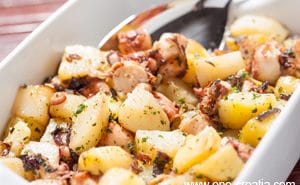 SHRIMP RISOTTO400 grams of cleaned shrimp1 diced onion2 cloves of garlic – diced100 ml white wine1 tbs chopped parsley3 cups of riceExtra virgin olive oilButterSalt and pepperInstructions:Put olive oil in saucepan and add diced onion over medium heat.Add garlic after a couple of minutes Add rice and mix it all aroundStart adding the seafood stock; as the stock is absorbed by the rice keep adding more stock and continue to stirAdd cleaned shrimps after a couple of minutes – do not overcook themAdd butter and let it sit for a few minutesAdd parsley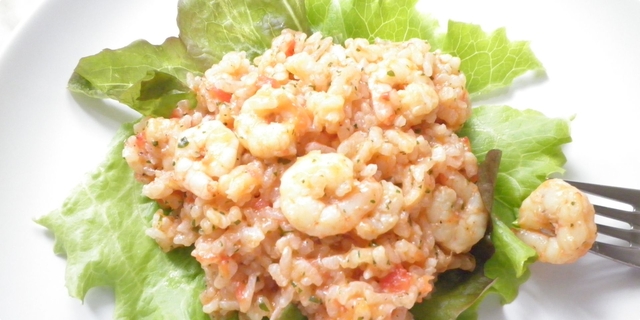 Photo taken from www.coolinarka.com